	Objectif : Calcul des coordonnées de points dans un repère orthonormé.Afin de se familiariser aux calculs des coordonnées de points dans un repère, nous allons jouer par deux à un jeu très simple : La bataille navale.  But de l’exercice : Couler le plus de bateaux possible chez son adversaire. 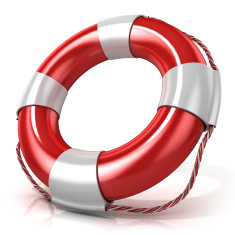 Règles du jeu : Placer vos 4 bateaux sur la grille ci-jointe, horizontalement ou verticalement.Puis chacun votre tour en donnant des coordonnées en X et Y. Essayez de trouver les bateaux de l’adverse. Vous marquez 6 points pour un porte avion, 5 points pour un croiseur, 4 points pour un sous marin et pour finir 3 points pour un remorqueur.Conditions de départ : Chacun doit positionner sur son repère tous ses bateaux.1 Porte avion de 6 points1 Croiseur de 5 points1 Sous-marin de 4 Points1 Remorqueur de 3 points 1  Porte-avion					1  Sous-marin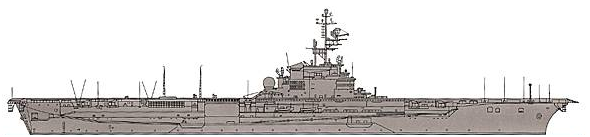 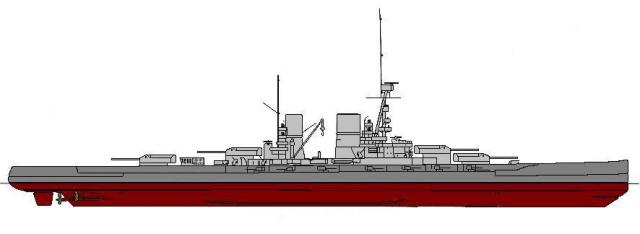 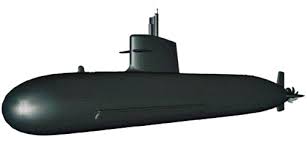 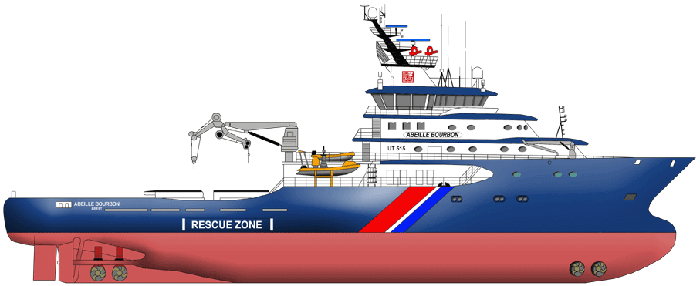 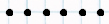 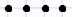 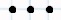 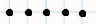 				6 coordonnées						4 Coordonnées				1 Croiseur						1 Remorqueur				5 Coordonnées					3 CoordonnéesBonne  chance !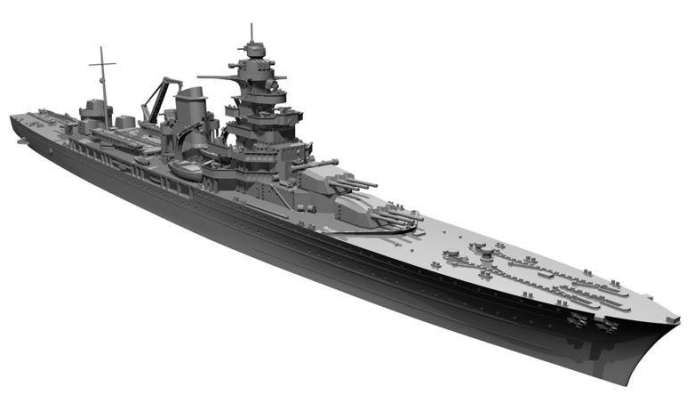 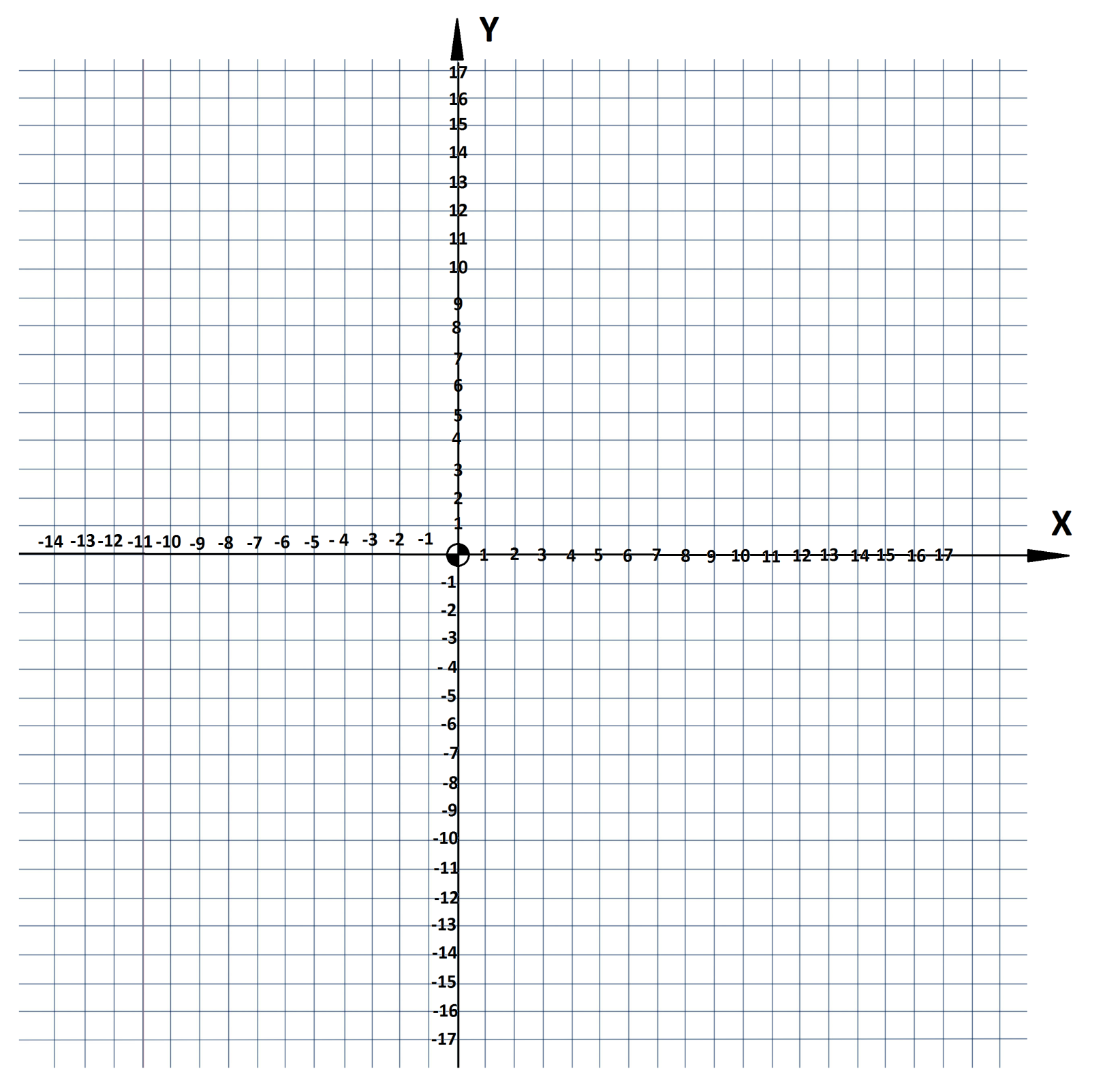 C13 Décoder, Exploiter les données techniques relatives à la réalisation d’une pièceC21 Etablir un processus d'usinageS2 Processus de fabrication S214 Programmation des machines CN / Organisation d'un prog CNS63 Langage de programmation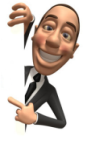 